Chapter 9
The Political Economy of Trade Policy Chapter OrganizationThe Case for Free Trade  Free Trade and Efficiency  Additional Gains from Free Trade  Rent Seeking  Political Arguments for Free TradeCase Study: The Gain from “1992”National Welfare Arguments against Free Trade  The Terms of Trade Argument for a Tariff  The Domestic Market Failure Argument against Free Trade  How Convincing is the Market Failure Argument? Income Distribution and Trade Policy  Electoral Competition  Collective Action  Modeling the Political Process  Who Gets Protected?International Negotiations and Trade Policy  The Advantages of Negotiation  International Trading Agreements: A Brief History  The Uruguay Round  Trade Liberalization  From the GATT to the WTO  Box: Settling a Dispute, and Creating OneThe Doha Disappointment  Box: Do Agricultural Subsidies Hurt the Third World?  Preferential Trading Agreements  Box: Free Trade ersus Customs Unions  Box: Do Trade Preferences Have Appeal?  Case Study: Trade Diversion in South AmericaSummaryAppendix: Proving the Optimum Tariff is Positive  Demand and Supply  The Tariff and Prices  The Tariff and Domestic Welfare Chapter OverviewThe models presented up to this point generally suggest that free trade maximizes national welfare, although it clearly is associated with income distributional effects. Most governments, however, maintain some form of restrictive trade practices. This chapter investigates reasons for this. One set of reasons concerns circumstances under which restrictive trade practices increase national welfare. Another set of reasons concerns the manner in which the interests of different groups are weighed by governments. 
The chapter concludes with a discussion of the motives for international trade negotiations and a brief history of international trade agreements.One recurring theme in the arguments in favor of free trade is the emphasis on related efficiency gains. 
As illustrated by the consumer/producer surplus analysis presented in the text, non-distortionary production and consumption choices which occur under free trade provide one set of gains from eliminating protectionism. Another level of efficiency gains arise because of economies of scale in production. Two additional arguments for free trade are introduced in this chapter. Free trade, as opposed to “managed trade,” provides a wider range of opportunities and thus a wider scope for innovation. The use of tariffs and subsidies to increase national welfare (such as a large country’s use of an optimum tariff), even where theoretically desirable, in practice may only advance the causes of special interests at the expense of the general public. When quantity restrictions are involved, rent-seeking behavior—where companies strive to receive the benefits from quota licenses—can distort behavior and cause waste in the economy.Next, consider some of the arguments voiced in favor of restrictive trade practices. These arguments that protectionism increases overall national welfare have their own caveats. The success of an optimum tariff or an optimum (negative) subsidy by a large country to influence its terms of trade depends upon the absence of retaliation by foreign countries. Another set of arguments rests upon the existence of market failure. The distributional effects of trade policies will differ substantially if, for example, labor cannot 
be easily reallocated across sectors of the economy as suggested by movements along the production possibility frontier. Other proponents of protectionist policies argue that the key tools of welfare analysis, which apply demand and supply measures to capture social as well as private costs and benefits, are inadequate. They argue that tariffs may improve welfare when social and private costs or benefits diverge. In general, however, it is better to design policies which address these issues directly rather than using a tariff which has other effects as well. Students may find this point transparent by pointing out that a tariff is like a combined tax and subsidy. A well-targeted subsidy or tax leads to a confluence of social and private cost or benefit. 
A policy which combines both a subsidy and a tax has other effects which mitigate social welfare gains.Actual trade policy often cannot be reconciled with the prescriptions of basic welfare analysis. One reason for this is that the social accounting framework of policy makers does not match that implied by cost-benefit analysis. For example, policy makers may apply a “weighted social welfare analysis” which weighs gains or losses differently depending upon which groups are affected. Of course, in this instance there is the issue of who sets the weights and on the basis of what criteria. Also, trade policy may end up being used as a tool of income redistribution. Inefficient existing industries may be protected to preserve the status quo. Indeed, tariffs theoretically can be set at levels high enough to restrict trade in a product.Divergence between optimal theoretical and actual trade policy may also arise because of the manner in which policy is made. The benefits of a tariff are concentrated while its costs are diffused. Well-organized groups whose individuals each stand to gain a lot by trade restrictions have a better opportunity to influence trade policy than larger, less well-organized groups which have more to lose in the aggregate 
but whose members individually have little to lose. Drawing upon these arguments, one would expect that you could generalize that countries with strong comparative advantage in manufacturing would tend to protect agriculture, while countries with comparative advantage in agriculture would tend to protect manufacturing. For the United States however, this argument is not validated by the pattern of protection. It is concentrated in four disparate industries: autos, steel, sugar and textiles.International negotiations have led to mutual tariff reductions from the mid-1930s through the present. Negotiations which link mutually reduced protection have the political advantage of playing well-organized groups against each other rather than against poorly organized consumers. Trade negotiations also help avoid trade wars. This is illustrated by an example of the Prisoner’s dilemma as it relates to trade. The pursuit of self interest may not lead to the best social outcome when each agent takes into account 
the other agent’s decision. Indeed, in the example in the text, uncoordinated policy leads to the worst outcome since protectionism is the best policy for each country to undertake unilaterally. Negotiations result in the coordinated policy of free trade and the best outcome for each country.The chapter concludes with a brief history of international trade agreements. The rules governing GATT are discussed, as are the real threats to its future performance as an active and effective instrument for moving toward freer trade. Also, the developments of the Uruguay round are reviewed, including the creation of the WTO and the economic impact of the round. The chapter also notes that more recent multilateral negotiations (the Doha round) have stalled, largely over disagreements regarding agricultural subsidies and trade. This has been a disappointment to free trade proponents as it marks the first time a major multilateral trade round has failed to produce a substantial agreement.There is also a discussion of preferential trading agreements. Free Trade Areas and Customs Unions 
are compared, and trade diverting and trade creating effects of customs unions are demonstrated in an example. Finally, a case study discusses recent evidence on trade diversion in South America. There are numerous examples of groups of countries moving toward regional economic integration; any of which can be used as an example to illustrate the ideas of this section. An appendix proves that there is always 
an optimal positive tariff if a country’s protectionist actions affect world prices. Answers to Textbook Problems1.	The arguments for free trade in this quote include: 	Free trade allows consumers and producers to make decisions based upon the marginal cost and benefits associated with a good when costs and prices are undistorted by government policy.	The Philippines is “small,” so it will have little scope for influencing world prices and capturing welfare gains through an improvement of its terms of trade.	Free trade “opens new horizons for entrepreneurship.”	Special interests may dictate trade policy for their own ends rather than for the general welfare. Free trade policies may aid in halting corruption where these special interests exert undue or disproportionate influence on public policy.2.	a.	This is potentially a valid argument for a tariff, since it is based on an assumed ability of the United States to affect world prices—that is, it is a version of the optimal tariff argument. If the United States is concerned about higher world prices in the future, it could use policies which encourage the accumulation of oil inventories and minimize the potential for future adverse shocks.b.	Sharply falling prices benefit U.S. consumers, and since these are off-season grapes and do not compete with the supplies from U.S. producers, the domestic producers are not hurt. There is no reason to keep a luxury good expensive.c.	The higher income of farmers, due to export subsidies and the potentially higher income to those who sell goods and services to the farmers, comes at the expense of consumers and taxpayers. Unless there is some domestic market failure, an export subsidy always produces more costs than benefits. Indeed, if the goal of policy is to stimulate the demand for the associated goods and services, policies should be targeted directly at these goals.d.	There may be external economies associated with the domestic production of semiconductors. This is a potentially a valid argument. But the gains to producers of protecting the semiconductor industry must as always be weighed against the higher costs to consumers and other industries which pervasively use the chips. A well-targeted policy instrument would be a production subsidy. This has the advantage of directly dealing with the externalities associated with domestic chip production.e.	Thousands of homebuyers as consumers (as well as workers who build the homes for which the timber was bought) have benefited from the cheaper imported timber. If the goal of policy is to soften the blow to timber workers, a more efficient policy would be direct payments to timber workers in order to aid their relocation.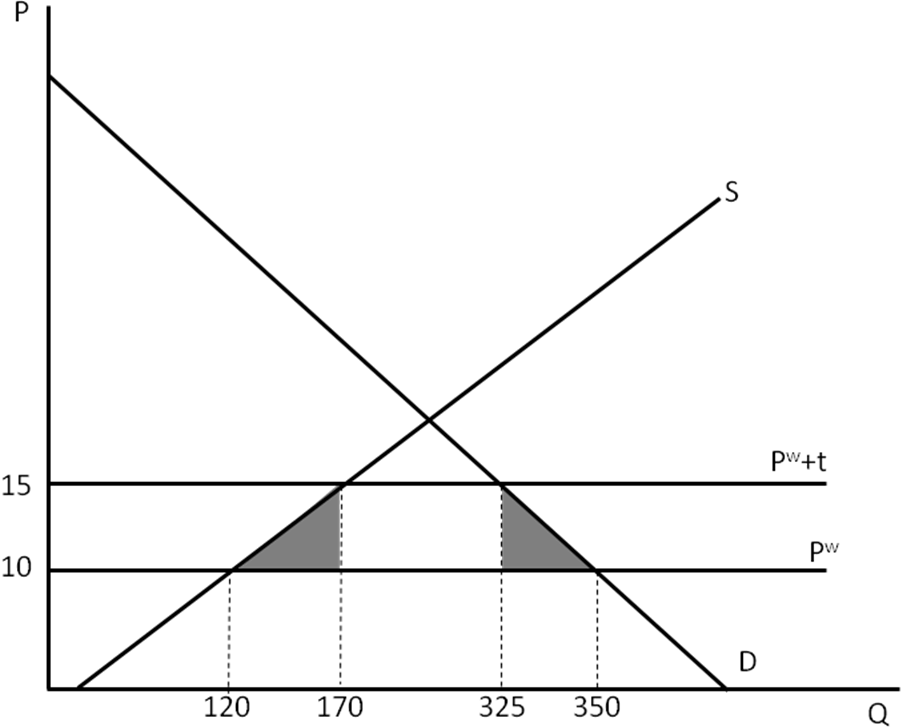 b.	would lead to trade creation because German cars that cost €0,000 to produce would be replaced by Polish cars that cost only €,000.c.	This would lead to trade diversion because the lower cost Japanese cars with an import value of €,000 (but real costs of €,000) would be replaced by Polish cars with a real cost of production equal to €,000.6.	The United States has a legitimate interest in the trade policies of other countries, just as other countries have a legitimate interest in U.S. activities. The reason is that uncoordinated trade policies are likely to be inferior to those based on negotiations. By negotiating with each other, governments are better able both to resist pressure from domestic interest groups and to avoid trade wars of the kind illustrated by the Prisoners’ Dilemma example in the text.7.	The optimal tariff argument rests on the idea that in a large country tariff (or quota) protection in a particular market can lower the world price of that good. Therefore it is possible that with a (small) tariff, the tariff revenue accruing to the importing country may more than offset the smaller welfare losses to consumers, smaller because prices have fallen somewhat due to the tariff itself.8.	The game is no longer a Prisoners’ Dilemma. As the chapter discusses, protectionist measures are welfare reducing in their own right. Each country would have an incentive to engage in free trade no matter what the strategy of the other country. Only in a more complex dynamic game in which a trade partner will only open its markets if the home country threatens sanctions (and the threats are only credible if occasionally carried out) would we find any welfare enhancing reason to use a tariff.9.	The argument is probably not valid for a number of reasons. One reason is the domestic market failure argument. There is a lack of information regarding safety standards that leads a government to simply ban unsafe products, as opposed to letting consumers choose which risks they would like to take. Thus, it is consistent for the United States to ban unsafe products from China since U.S. regulators also ban unsafe products that are made in the United States. As for restricting products made with poorly paid labor, recall the discussions of the pauper labor argument and exploitation in Chapter 3. Wages reflect productivity, and hence competition from workers in low wage countries is providing goods in a sector that is relatively more expensive in the United States. Imports of these goods lift living standards in the United States. At the same time, foreign workers are being made better off relative to their autarky options which are even more low paying than the “low” (relative to the U.S.) wage jobs in the export sector.